2e STAGE de CHANT CHORAL 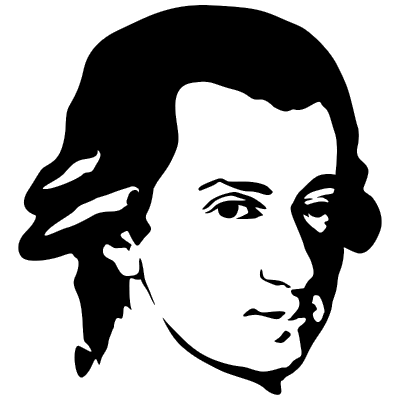 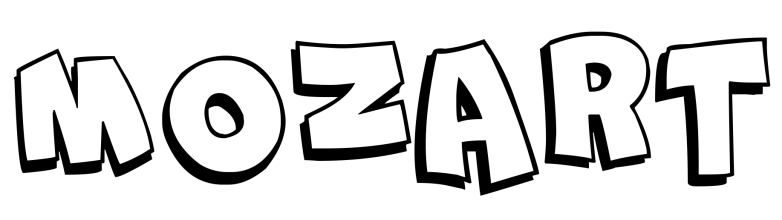 organisé par le diocèse de Rennes, Dol et Saint-Maloà Dinard du lundi de Pâques 17 au dimanche 23 avril 2017BULLETIN D’INSCRIPTION Mme  Mlle  M.    Nom et prénom : Adresse : Code Postal & Ville : Année de naissance : Profession ou situation actuelle : Tél. domicile :                                      Tel. Professionnel :                                           Portable : Courriel :Frais pédagogiques :  170 €    Pour les étudiants et mineurs voir la partie « présentation »Hébergement en pension complète : 288 €Repas seuls sans les nuitées : 180 € Frais pédagogiques ………………+ hébergement………………. = TOTAL………..…€N’hésitez pas à contacter l’organisateur avant de faire votre choix. (F. BARXELL musique.liturgique@35.cef.fr 06.74.85.14.35)				Pour prise en compte de ma demande d’inscription je joins un chèque de …………….. € représentant unacompte de 30 % de la totalité des frais. Chèque à l’ordre de : MUSIQUE LITURGIQUE RENNESEn cas de désistement intervenant au moins 8 jours avant le début du stage les acomptes ne sont remboursés qu'en cas de force majeure (sur justificatif). En cas de désistement intervenant moins de 8 jours avant le début du stage la totalité des frais pédagogiques est exigée.Afin de favoriser le meilleur équilibre possible entre voix féminines et masculines le nombre de choristes par pupitre est limité à 8.Les inscriptions sont validées par ordre d’enregistrement. Les demandes au-delà du nombre de 8 par pupitre sont placées sur liste d’attente. ma voix, selon moi est :  soprano    alto    ténor    baryton-bassedate et signature :Présentation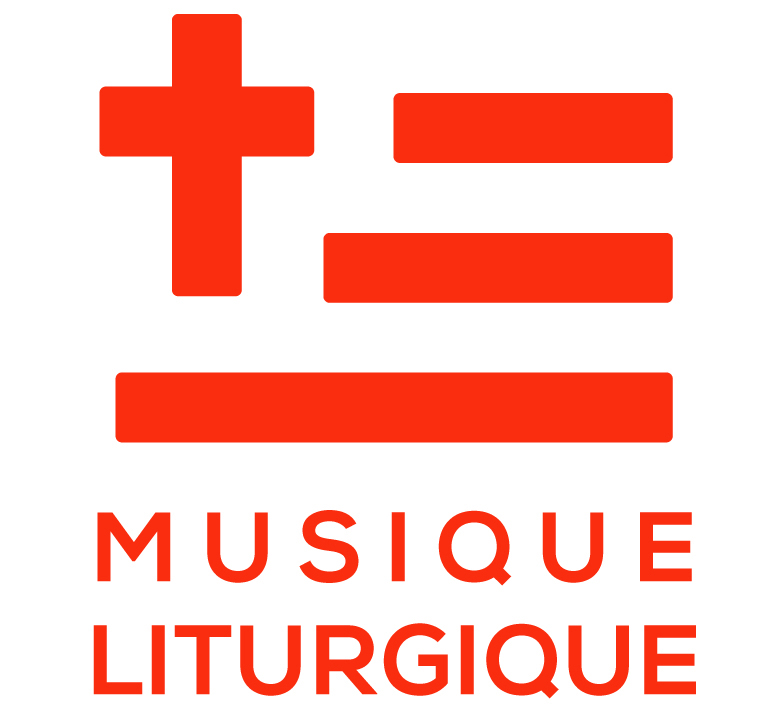 Dinard du lundi de Pâques 17 au dimanche 23 avril 2017Ouvert : aux choristes Dates : du lundi de Pâques 17 avril à 12h (accueil et installation à partir de 11h) au dimanche 23 avril après le petit-déjeunerJournée type : 9h – 12h30 et 15h – 18h3018h30 : prière d’actions de grâces, avant le dîner   Jeudi 20 : après-midi libreConcert de fin de stage : samedi 22 avril à 20h30 (église de Saint-Briac-sur-Mer)Lieu : Château Hébert, Avenue du Château Hébert à DinardVous pouvez admirer ce lieu d’exception sur son site internet http://www.fondation-solacroup-hebert.com/ Frais pédagogiques : voir formulaire inscriptionPour les étudiants et mineurs, les frais pédagogiques sont pris en charge par le diocèse (50%) et notre partenaire Orgue et liturgie 35 (50%). Merci de nous transmettre, avec votre inscription, un document justificatif (carte lycéen, carte étudiant)  Hébergement : voir formulaire inscriptionProgramme : la Missa brevis K.194 de Mozart constitue l’œuvre principale du stage dans sa version solistes, chœur et orgue. Vous pouvez l’écouter sur : https://www.youtube.com/watch?v=0dgzWXbmSIU Les partitions sont envoyées aux participants dès la clôture des inscriptions.Chef de chœur : Fabien Barxell (chef de chœur DE, Responsable du département musique de la Conférence des évêques de France, Délégué diocésain ML du diocèse de Rennes, Dol et Saint-Malo)Professeur de chant : Aurélie BarbelinTitulaire de trois D.E.M. - chant, direction de chœur, et écriture musicale au Conservatoire à Rayonnement Régional  de Rennes - Aurélie Barbelin enseigne au Conservatoire de Lannion. Chanteuse lyrique formée auprès d'Agnès Brosset, elle se perfectionne ensuite avec Geneviève Marchand, Isabelle Germain, Alain Buet, Hubert Humeau, ainsi qu’auprès de Noémie Rime pour le chant baroque.Appréciant tous les répertoires, elle chante d’abord  pendant plusieurs années dans les choeurs de l'Opéra de Rennes, puis dans l’ensemble Kamerton (dir. Oleg Afonine), et se produit en soliste, dans le répertoire d’oratorio, ou pour des récitals chant-piano avec Nicolas Meyer, pianiste, ou  Fabrice Pénin, organiste.Emule de Régine Théodoresco, Jean-Michel Noël, Toni Ramon ou encore Nicole Corti elle développe sa formation de chef de chœur au Conservatoire de Rennes et dirige actuellement le tout jeune ensemble vocal rennais « Folli'Acantha ».Passionnée par la musique médiévale, elle travaille auprès de Katarina Livljanic, Benjamin Bagby et Norbert Rodenkirchen et au sein de l’ensemble vocal féminin Colortalea (dirigé par Agnès Brosset).Aurélie Barbelin trouve aussi sa place au sein du quintette « Bal de Traverse », en tant que violoniste, et en assure les compositions et  arrangements musicaux.Passionnée par la pédagogie elle enseigne dans le cadre de session ou de stages.